МЛБЛ-Кузбасс ТОП Дивизион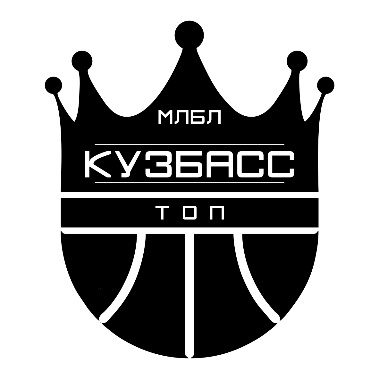                                                     Дозаявка игрока        Главный тренер (представитель) команды   ________________               ___________                                                                                             (ФИО)                                                        (Подпись)ФИО игрокаДата рожденияДопуск врача